Логопедическое занятие. 10.04.20.  ВРЕМЯ  14.40.ТЕМА : " РАЗДЕЛИТЕЛЬНЫЙ ТВЁРДЫЙ ЗНАК " УПРАЖНЕНИЕ В НАПИСАНИИ ПРЕДЛОЖЕНИЙ.Расскажи правило:  когда в словах пишется ъ знак.Прочитай текст. Запомни слова с ъ знаком.Напиши текст по памяти.Выполни задание по карточке.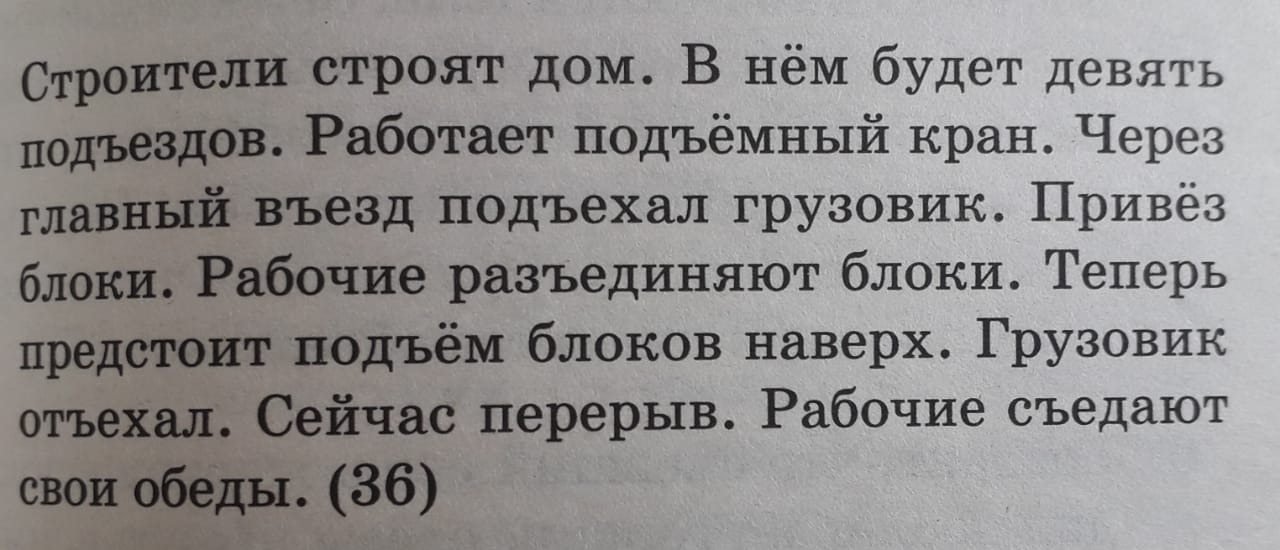 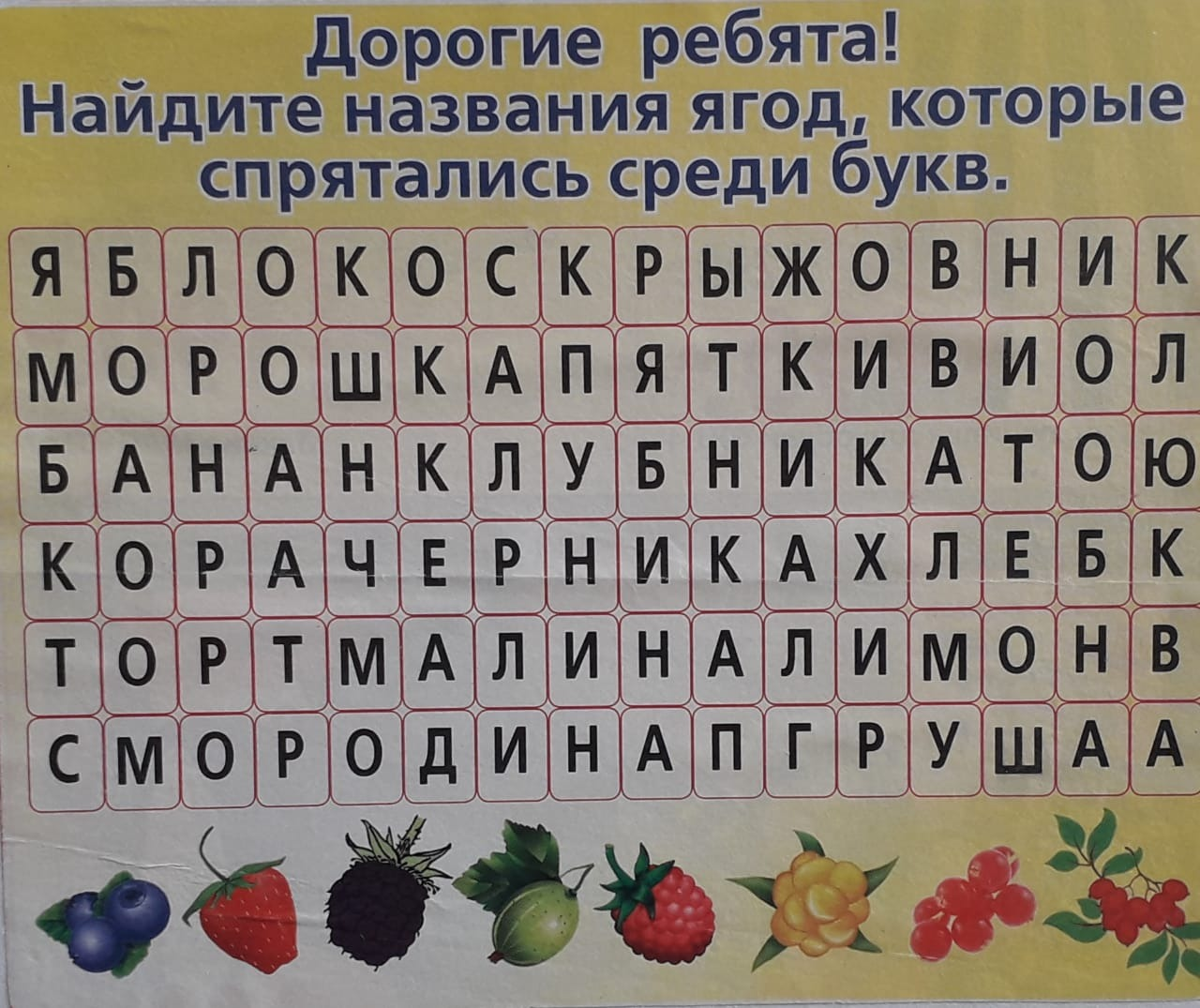 